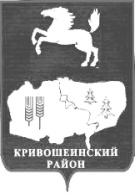 АДМИНИСТРАЦИЯ КРИВОШЕИНСКОГО РАЙОНА ПОСТАНОВЛЕНИЕ10.07.2017				           							 № 289с. Кривошеино Томской областиОб утверждении Положения о порядке и условиях возмещения специалистам расходов за аренду (наем) жилого помещения на территории Кривошеинского района(в редакции постановлений Администрации Кривошеинского района от 14.11.2017 № 535,                      от 16.08.2018 № 395, от 10.11.2020 № 641)В соответствии с Федеральным законом от 06.10.2003 № 131-ФЗ «Об общих принципах организации местного самоуправления в Российской Федерации», муниципальной целевой программой ««Муниципальная поддержка  специалистов предприятий агропромышленного комплекса и  социальной сферы Кривошеинского района на 2017-2023 г.г.», утвержденной постановлением Администрации Кривошеинского района от 05.07.2017г. № 287,ПОСТАНОВЛЯЮ:1.   Утвердить Положение о порядке и условиях возмещения специалистам расходов за аренду (наем) жилого помещения на территории Кривошеинского района согласно приложению к настоящему постановлению.2.    Настоящее постановление подлежит опубликованию в газете «Районные вести» и размещению в сети «Интернет» на официальном сайте муниципального образования Кривошеинский район.3. Настоящее постановление вступает в силу с даты его подписания.4.Контроль за исполнением настоящего постановления возложить на Первого заместителя Главы Кривошеинского района.Глава Кривошеинского района	(Глава Администрации)								С.А. ТайлашевД.В.Сибиряков8 (382 51) 2-12-71Сибиряков Д.В.Управление финансов Администрации Кривошеинского района;ОГАУЗ «Кривошеинская районная больница»;МКУ «Управление образования Администрации Кривошеинского района»;МБУК «Кривошеинская МЦКС»;Приложение к постановлению Администрации Кривошеинского района от 10.07.2017 №289(в редакции постановлений Администрации Кривошеинского района от 14.11.2017 № 535, от 16.08.2018 № 395, от 10.11.2020 № 641)Положениео порядке и условиях возмещения специалистам расходов за аренду (наем) жилого
помещения на территории Кривошеинского районаНастоящим Положением о порядке и условиях возмещения специалистамрасходов за аренду (наем) жилого помещения на территории Кривошеинского района (далее - Положение) устанавливаются условия, размеры и процедура возмещения специалистам расходов за аренду (наем) жилого помещения на территории Кривошеинского района (далее - возмещение расходов) в рамках муниципальной программы «Муниципальная поддержка  специалистов предприятий агропромышленного комплекса и  социальной сферы Кривошеинского района на 2017-2023 г.г.», утвержденной постановлением Администрации Кривошеинского района от 05.07.2017 № 287	(в редакции постановления Администрации Кривошеинского района от 10.11.2020 № 641) В настоящем Положении используются следующие понятия:		1) специалист - физическое лицо, имеющее профильное высшее образование;	2) учреждения социальной сферы Кривошеинского района – муниципальные образовательные организации, библиотеки, дома культуры, районная больница, расположенные на территории Кривошеинского района;3)предприятия агропромышленного комплекса - юридические лица, основными видами деятельности которых являются производство или производство и переработка сельскохозяйственной продукции, расположенные на территории Кривошеинского района;	4) члены семьи специалиста - супруга (супруг) специалиста, несовершеннолетние дети специалиста, а также дети специалиста старше 18 лет, ставшие инвалидами до достижения ими возраста 18 лет, дети специалиста в возрасте до 23 лет, обучающиеся в образовательных организациях по очной форме обучения.Право на возмещение расходов имеет специалист:приехавший в Кривошеинский район, начиная с 2017 года, и осуществляющий профессиональную деятельность в учреждениях социальной сферы, предприятиях агропромышленного комплекса Кривошеинского района, по трудовому договору, заключенному не менее чем на 5 лет (для врачей - обязательным условием является участие в программе «Земский доктор»);не имеющий (члены семьи которого не имеют) в собственности на день заключения трудового договора и в период его действия жилых помещений на территории Кривошеинского района;не являющийся (члены семьи которого не являются) нанимателем (поднанимателем) жилого помещения по договору социального найма на территории Кривошеинского района;не являющийся (члены семьи которого не являются) получателем возмещения расходов за аренду (наем) жилого помещения по иным основаниям, предусмотренным действующим законодательством.Для принятия решения о возмещении расходов специалист представляет в Администрацию Кривошеинского района собственноручно заполненное заявление по форме согласно приложению №1 к настоящему Положению с одновременным представлением следующих документов:Копия трудового договора, заверенная работодателем - (при подаче заявления один раз);Копия трудовой книжки, заверенная работодателем - (при подаче заявления один раз);Копия паспорта - (при подаче заявления один раз);копия договора аренды (найма) жилого помещения, заключенного в соответствии с гражданским законодательством Российской Федерации, заверенная работодателем(при подаче заявления один раз);(в редакции постановления Администрации Кривошеинского района от 14.11.2017 № 535)согласие на обработку персональных данных - (при подаче заявления один раз),Приложение №5;оригинал документа, подтверждающего произведенную специалистом оплату по договору аренды (найма) жилого помещения (далее - документ об оплате) - (ежемесячно), Приложение №2;документ подтверждающий факт проживания работника, (далее - Акт проживания) - (ежемесячно)Приложение №3;Справка с места работы – (ежемесячно), Приложение №4;В течение пяти рабочих дней со дня получения документов, указанных в пункте 4 настоящего Положения, Администрация Кривошеинского района принимает решение о наличии оснований для удовлетворения заявления о возмещении расходов либо решение об отсутствии оснований для удовлетворения заявления и возврате документов о возмещении расходов (далее - решение об отсутствии оснований) и в течении трех рабочих дней направляет уведомление заявителю в письменной форме.Решение об отсутствии оснований принимается Администрацией Кривошеинского района в случае несоблюдения условий, установленных пунктом 3 настоящего Положения, несоответствия пункту 4 настоящего Положения представленных специалистом документов (представление документов не в полном объеме, представление недостоверных документов или недостоверных сведений в них).Возмещение расходов производится в размере, равном 50 % фактически понесенных специалистом расходов за аренду (наем) жилого помещения, подтвержденных документом (документами) об оплате, но не превышающим 4 000 рублей ежемесячно.Расходы, связанные с оплатой за аренду (наем) жилого помещения, превышающие предельный размер возмещения расходов, установленный настоящим Положением, осуществляются специалистом самостоятельно.Максимальный срок, в течение которого специалист может получать возмещение расходов, составляет 12 месяцев, с даты подачи заявления в Администрацию Кривошеинского района.На основании решения об отсутствии оснований представленные документы возвращаются Администрацией Кривошеинского района специалисту в течение трех рабочих дней со дня принятия данного решения с указанием оснований возврата в письменной форме.В случае устранения причин, послуживших основанием для принятия решения об отсутствии оснований, специалист вправе повторно обратиться за возмещением расходов на условиях, установленных настоящим Положением.Возмещение расходов осуществляется за счет средств бюджета Кривошеинского района в пределах утвержденных бюджетных ассигнований.Выплата возмещения расходов за очередной период производится в срок не позднее одного месяца со дня очередного представления специалистом в Администрацию Кривошеинского района документа (документов) об оплате, путем перечисления денежных средств в безналичной форме по банковским реквизитам, указанным в заявлении специалиста.Специалист обязан предоставлять документы об оплате в Администрацию Кривошеинского района ежемесячно до 15 числа текущего месяца следующего за расчетным для своевременного возмещения расходов.(в редакции постановления Администрации Кривошеинского района от 16.08.2018 № 395)В случае не предоставления специалистом документов об оплате до 15 числа текущего месяца следующего за расчетным, возмещение расходов за данный период (месяц) не производится.(в редакции постановления Администрации Кривошеинского района от 16.08.2018 № 395)В случае изменения банковских реквизитов для перечисления денежных средств, указанных в заявлении о возмещении расходов, специалиста в течение двух рабочих дней уведомляет об этом Администрацию Кривошеинского района в письменной форме.В случае изменения условий договора аренды (найма) жилого помещения специалист обязан в письменной форме уведомить Администрацию Кривошеинского района в течение двух рабочих дней со дня вступления в силу указанных изменений путем представления следующих документов:собственноручно заполненное заявление об изменении условий возмещения расходов, составленное в свободной форме;копия дополнительного соглашения к договору аренды (найма) жилого помещения, заключенного в соответствии с гражданским законодательством Российской Федерации, и (или) копии иных документов, подтверждающих изменение условий договора аренды (найма) жилого помещения.Указанные документы рассматриваются в порядке, аналогичном предусмотренному пунктами 5, 6 настоящего Положения.Возмещение расходов подлежит прекращению в следующих случаях:1) приобретение специалистом или членом его семьи жилого помещения в собственность на территории Кривошеинского района;предоставление на условиях договора социального найма, предоставление специализированного (служебного) жилого помещения специалисту или члену его семьи жилого помещения на территории Кривошеинского района;расторжение (окончание срока действия, признание незаключенным, недействительным) договора аренды (найма) жилого помещения на территории Кривошеинского района;прекращение трудового договора, освобождение от замещаемой должности и увольнение;предоставление возмещения специалисту и (или) членам его семьи расходов за аренду (наем) жилого помещения по иным основаниям, предусмотренным действующим законодательством;отказ специалиста от возмещения расходов.окончание максимального срока выплаты возмещения, установленного п.8 настоящего Положения.Специалист обязан уведомлять Администрацию Кривошеинского района в письменной форме о возникновении обстоятельств, в силу которых возмещение расходов подлежит прекращению, в течение двух рабочих дней со дня их возникновения, с приложением копий документов, подтверждающих наличие соответствующих обстоятельств.В случае если специалист в установленный срок не уведомил Администрацию Кривошеинского района о возникновении обстоятельств, в силу которых возмещение расходов подлежит прекращению, необоснованно полученные в связи с неуведомлением (несвоевременным уведомлением) Администрации Кривошеинского района в качестве возмещения расходов денежные средства возвращаются в полном объеме, в течении 10 рабочих дней. В случае невыполнения специалистом данного условия необоснованно полученная сумма возмещения расходов подлежит взысканию со специалиста в судебном порядке, установленном законодательством Российской Федерации.Администрация Кривошеинского района обязана в течение 10 рабочих дней со дня, когда ей стало известно о наступлении указанных в пункте 15 настоящего Положения обстоятельств, принять решение о прекращении возмещения расходов, которое доводится до сведения специалиста в течение трех рабочих дней со дня его принятия.В случае, если член семьи специалиста также имеет право на возмещение расходов в соответствии с настоящим Положением, расходы за аренду (наем) жилого помещения возмещаются только одному специалисту, проживающему по адресу, указанному в договоре аренды (найма) жилого помещения.Приложение №1к Положению о порядке и условиях возмещения специалистам расходов за аренду (наем) жилого помещения на территории Кривошеинского районаВ Администрацию Кривошеинского районаот __________________________________________________________________________контактный телефон: ___________________ЗАЯВЛЕНИЕо возмещении расходов за аренду (наем) жилого помещенияЯ,	,(фамилия, имя, отчество)работающий	(наименование должности)в	(наименование учреждения)сообщаю об отсутствии на территории Кривошеинского района в собственности и на праве социального найма жилых помещений у меня и членов моей семьи, в связи с чем мной заключен договор аренды (найма) жилого помещения, расположенного поадресу ______________________________________________________________________________(полный почтовый адрес жилого помещения)от ____________________	N____________Прошу возмещать мне расходы за аренду (наем) указанного жилого помещения в размере	рублей ежемесячно.Выплаты по возмещению расходов прошу перечислять по следующим платежным реквизитам счета:________________________________________________________________________________наименование кредитной организации, ИНН кредитной организации,________________________________________________________________________________БИК кредитной организации, корреспондентский счет, расчетный счет)_______________________________________________________________________________Подтверждаю, что я и члены моей семьи не получаем возмещение расходов за аренду (наем) жилого помещения на территории Кривошеинского района по иным основаниям, предусмотренным действующим законодательством.С порядком и условиями возмещения специалистам расходов за аренду (наем) жилого помещения я ознакомлен(а), их положения мне понятны, предусмотренные ими права и обязанности ясны.Достоверность и полноту представленных сведений подтверждаю.Приложения: 1.	                        2.		3. _____________________	                        4. _______________________________________________________5. _______________________________________________________«_____» _____________ 20 ___г. ____________________________________(подпись, ФИО)Приложение №2к Положению о порядке и условиях возмещения специалистам расходов за аренду (наем) жилого помещения на территории Кривошеинского районаРАСПИСКАс.Кривошеино							«___»____________20__г.Я,  Гр. ___________________________________________________________________, (фамилия, имя, отчество полностью)__________________года рождения,  зарегистрированный(ая)по адресу: ______________________________, ул. ____________________, д. _______, кв.______,  паспорт: серия _________ № ________________, выдан(когда, кем)______________ 20____ года ____________________________________________________________________________________________________________________________________________________________код подразделения _____-______получил от:Гр. ___________________________________________________________________, (фамилия, имя, отчество полностью)__________________года рождения,  зарегистрированный(ая) по адресу: ______________________________, ул. ____________________, д. _______, кв.______,  паспорт: серия _________ № ________________, выдан(когда, кем)______________ 20____ года ____________________________________________________________________________________________________________________________________________________________денежные средства в размере ______________ (_________________________________) рублей.Денежные средства мной получены за аренду (наем) квартиры расположенной по адресу: _________________________________________________________________________________________________________________________________________________________________________________  (_____________________________________________________)            (дата, подпись)                             (фамилия, имя, отчество полностью)Заполянятеся собственноручно наймодателем__Приложение №3к Положению о порядке и условиях возмещения специалистам расходов за аренду (наем) жилого помещения на территории Кривошеинского районаАКТ подтверждения проживания работникас.Кривошеино 							«___»____________20__г.Гр. ___________________________________________________________________, (фамилия, имя, отчество полностью)__________________года рождения,  зарегистрированный(ая) по адресу: ______________________________, ул. ____________________, д. _______, кв.______,  паспорт: серия _________ № ________________, выдан(когда, кем)______________ 20____ года ___________________________________________________________________________________________________________________ Арендодатель (Наймодатель)Гр. ___________________________________________________________________, (фамилия, имя, отчество полностью)__________________года рождения,  зарегистрированный(ая) по адресу: ______________________________, ул. ____________________, д. _______, кв.______,  паспорт: серия _________ № ________________, выдан(когда, кем)______________ 20____ года _____________________________________________________________________________________________________________________Арендатор (Наниматель),Стороны подтверждают, что в арендуемом жилом помещении, расположенном по адресу:______________________________, ул. ____________________, д. _______, кв.______,  с «______»_____________20____ года по «_____»___________20___года проживал работник________________________________________________________________________________							(наименование организации,ФИО)1.Настоящий акт является неотъемлемой частью договора аренды(найма) квартиры№______  от «______»____________20___года.2.Настоящий акт составлен в двух экземплярах по одному для каждой стороны3Подписи сторон:Приложение №4к Положению о порядке и условиях возмещения специалистам расходов за аренду (наем) жилого помещения на территории Кривошеинского районаСПРАВКАДана (ФИО сотрудника), в подтверждение того, что он (или она, с какого числа) по настоящее время работает в (название компании) на должности (наименование должности).Настоящая справка подлежит предъявлению (наименование организации, куда предоставляется справка) по месту требования.МППриложение №5к Положению о порядке и условиях возмещения специалистам расходов за аренду (наем) жилого помещения на территории Кривошеинского района(в редакции постановления АдминистрацииКривошеинского района от 10.11.2020 № 641)Главе Кривошеинского района (Главе Администрации)(руководителю органа местного самоуправления, подразделения)от гражданина(ки)  (фамилия, имя и отчество)паспорт  	(серия и номер паспорта,кем и когда выдан паспорт)проживающего(ей) по адресу  (адрес регистрации, телефон)СОГЛАСИЕ
на обработку персональных данныхЯ,  	,(фамилия, имя и отчество)даю согласие Администрации Кривошеинского района, Томская область, (наименование и адрес органа местного самоуправления, подразделения)Кривошеинский район, с. Кривошеино, ул. Ленина, 26в соответствии со статьей 9 Федерального закона “О персональных данных” на автоматизированную, а также без использования средств автоматизации обработку моих персональных данных в целях участия в программе “Муниципальная поддержка специалистов предприятий агропромышленного комплекса и социальной сферы Кривошеинского района на 2017-2023 годы”, а именно на совершение действий, предусмотренных пунктом 3 статьи 3 Федерального закона “О персональных данных”, со сведениями, представленными мной в Администрацию Кривошеинского района для участия в указанной программе.Настоящее согласие дается на период до истечения сроков хранения соответствующей информации или документов, содержащих указанную информацию, определяемых в соответствии с законодательством Российской Федерации.Примечание. Согласие на обработку персональных данных несовершеннолетних лиц подписывают их законные представители.НАЙМОДАТЕЛЬ___________/__________________/НАНИМАТЕЛЬ____________/___________________/Логотип организации Наименование организацииОГРН или ОГРНИПАдрес организацииТелефон организацииОт№Наименование должности руководителяПодпись руководителяФИО руководителяДолжностьПодписьРасшифровка(подпись)(фамилия и инициалы)“”220гг.(дата)